GUÍA DE MÁTEMÁTICA – 8° AÑOS BÁSICOS
NÚMEROS ENTEROS
• Instrucciones:
- A partir de las explicaciones dadas anteriormente, resuelve cada uno de los siguientes ejercicios.
- Recuerda apoyarte en el video o textos sugeridos.
- Frente a cualquier inquietud, no dudes en consultar por los medios de comunicación que dispongas.1. Resuelve las siguientes divisiones.a. 30 : (-3)=                           b. 10 : 2 =                      c. (-180) : 2 =                      d. (-140) : 70 =e. (-39): 13=                        f. (-12) : 4=                   g. (-15) : (–5)=                    h.  90 : 3 =
      
i.  (-21) : 7=                          j. 15 : (-5)=                   k. 100 : 25 =                       l. 32 : (-32)=Completa las siguientes tablas leyendo de izquierda a derecha.
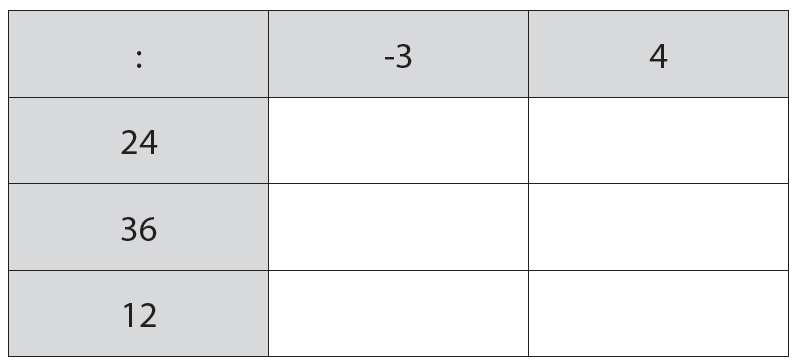 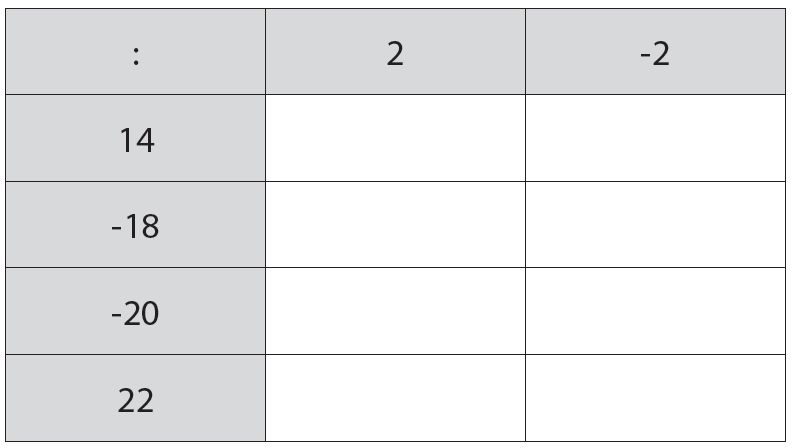 Completa con el valor que falta en cada caso para que la igualdad sea verdadera: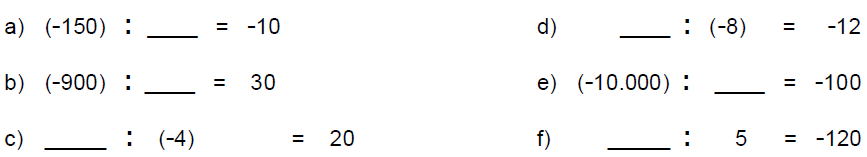 Resuelve las operaciones combinadas respetando su prioridad. 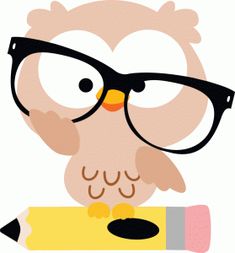 SOLUCIONARIO
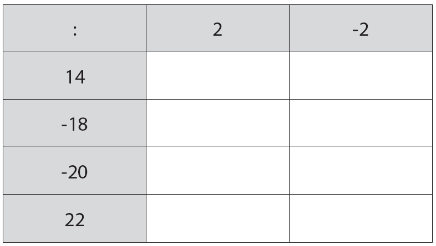 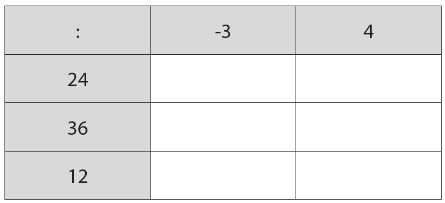 Nombre:Curso:                                                                                       Fecha : Semana del 6 al 09 de abril,2020Objetivo de aprendizaje: OA1 Mostrar que comprenden la división de números enteros: Representándolos de manera concreta, pictórica y simbólica. Aplicando procedimientos usados en la multiplicación de números naturales. Aplicando la regla de los signos de la operación.–5 + 18 : (–9)–20 • 3 – 80 : 20–1 – 1 : (–1)12 : (–3) + 58 – 10 : (–5)14 : (–2) – 7–7 • (–1) – [4 • (–8) + 1]–12 – 2 + 5 • 25 • (–3) + 25 : (–5)